电工高级证书地点：全国    费用：2600电工证分为五个等级。
五个等级分别为：初级（五级）、复中级（四级）、高级（三级）三级/高级职业资格证书（英文） 、技师（二级）二级职业资格证书(技师) 和高级技师（一级）新版一级职业资格证书 。
扩展资料：
一、初级职业资格证书报考条件
1、18周岁以上，55周岁以下制。
2、身体健康，无癫痫、精神病、心脏病、突发性昏厥、色盲等妨碍电工作业的疾病及生理缺陷。
3、具备此工种的上岗操作证书（只针对某些工种才需要此条件）。
二、中级级职业资格证书报考条件（以下条件满足一项即可）
1、具备同工种的上岗操作zd证（只针对某些工种才需要此条件）。
2、具备同工种的初级证书。
三、高级级职业资格证书报考条件
1、一代电工高低压特种作业操作证样本。
2、一代电工高低压特种作业操作证样本(3张)。
3、具备同一工种的上岗操作证（只针对某些工种才需要此条件）。
4、具备同一工种的中级证书。证书颁发部门：人力资源和社会保障厅出证周期：4-5 个月学员报名所需材料：身份证正反面-白底照片-毕业证电子版-手机号学员无需考试直接出证证书样本：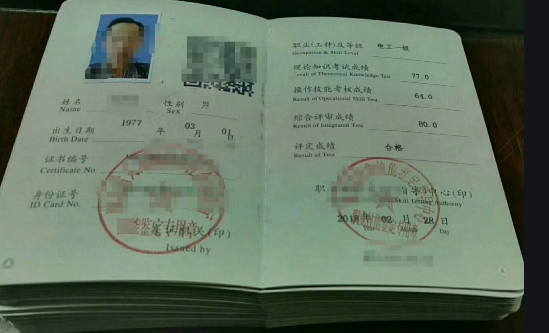 